МКОУ АГО «Бакряжская средняя общеобразовательная школа»Сценарий праздника«Новый год в начальной школе»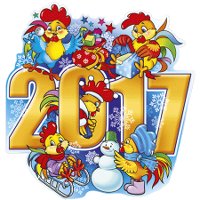                                                                                                     Составитель: Неволина Г.В.                                                                                              учитель начальных классов  I кв.кат.                                                   2016г.Действующие лица:
ВедущаяСнегурочка Дед МорозКикимораБаба Яга                               Классный руководитель и ученики 4 классаДомовенок КузькаСнеговик.

Реквизиты:
клубочек, сундучок, карточки с подсказками, призы для конкурсов, ватманы, фломастеры, ватные шарики.Ведущий: Здравствуйте, здравствуйте милые дети –Самое главное чудо на свете!Самое важное чудо на свете!Здравствуйте – те, и здравствуйте — эти.Мы Новогоднее шлем поздравленье,Всем кто собрался на представленье.Дедушки, бабушки, папы и мамы,Мы начинаем нашу программу. Новый год друзей зоветВ шумный, пестрый хоровод.Быстро за руки беритесь,В круг веселый становитесь.Приглашаем всех на бал —Новогодний карнавал!!! (Песня: «Новогодняя песенка»)Мы с нетерпеньем ждали,И вот уж час настал:На праздник новогодний Наш зал гостей собрал. Сверкает и искрится Дождем и мишурой В нарядном платье ёлка. Нам весело с тобой!Припев: Ёлка, ёлочка,Ты нарядней всех.Ёлка, ёлочкаВсюду звонкий смех.Ёлка, ёлочка- Наш зелёный друг. Веселятся и танцуют Все вокруг.2) Желанья загадали, Друзей позвали мы. Резвимся и играем На празднике зимы.А за окном кружится И вьюга и метель.А нам мигает ярко Наряженная ёль.Припев:Если весел ты сегодня,Будешь весел целый год.Становитесь в развесёлый Новогодний хоровод.(Хоровод: «Новогодний хоровод»)Хорошо, что есть на свете Новый год.          Возле ёлки каждый пляшет и поёт.          Песней звонкой праздник мы скорей начнём,           За руки возьмёмся, пляску заведём!Припев:Раз, два, три, четыре,Всем сегодня улыбнись!Раз, два, три, четыре,Пой, пляши и веселись! К ёлке подойдём поближе я и ты.          Как сияют золотые огоньки!          И кружиться не устанет хоровод           Вот что значит, вот что значит Новый год!Припев.Все	мечты под Новый год сбываются.          Все вокруг сегодня улыбаются.          Хорошо с друзьями Новый год встречать,           Хорошо у ёлки петь и танцевать.Припев.(Песня    «Новогодняя - хороводная»)1. Все бело на улице
Снег идет, снег идет.
А под елкой кружится
Хоровод.Припев:
Елочка, елочка,
Тонкие иголочки.
Шишки смолистые,
Веточки пушистые.2. Мы тебя увесили
Серебром, серебром.
Мы танцуем весело
И поем.3. Пусть метель все тропочки
Заметет, заметет.
К нам спешит — торопится
Новый год!Что за чудо чудное, что за диво дивное?
Все нарядное, все красивое!
В новый год волшебство случается, 
И наш праздник продолжается! Фон 1 (Дети и родители сидят в зале. По центру стоит елка.  Снеговик с блокнотом в руках выходит под музыку, осматривает зал, всё ли готово к празднику. На сцену выбегает домовенок Кузька)

Домовенок Кузька:
Все пропало! Товарищи, все пропало! Катастрофа! Катастрофа!

Снеговик:
Ты чего кричишь, гостей пугаешь?

Домовенок Кузька:
Все пропало! Понимаешь? Праздника не будет!

Снеговик:
Как это не будет? Ты о чем? У меня все по списку, все почти готово! Вон, смотри, ребята  нарядные, а с ними и их родители. А ты говоришь, праздника не будет.

Домовенок Кузька:
Мой сундучок со сказками похищен раз, у Снегурочки похитили сапожки два, Деда Мороза украли три! Говорю же, катастрофа!

Снеговик:
Тише ты, не пугай гостей! Расскажи мне, все, что ты знаешь, только тихо, чтобы никто ничего не заподозрил.

(Домовенок, что-то шепчет ему на ухо)

Снеговик:
Дорогие гости, пожалуй, наш праздник придется отложить. Но, в следующем году, он непременно состоится! Мои извинения, правда, мне очень стыдно, увы, мы ничего не можем с этим поделать.

Домовенок Кузька:
Как это не можем, а как же мои сказки? Как же чудеса и волшебство? Ты, это, поступай как хочешь, а я на поиски отправлюсь!

Снеговик:
Но, куда?

Домовенок Кузька:
Да, куда угодно! Главное, вернуть мое добро, ну и остальных тоже. Но, мне понадобятся помощники, наверное.

Снеговик:
Хочешь, я пойду с тобой?

Домовенок Кузька:
Я думаю, сами мы не справимся, вот если ребята нам помогут...

Снеговик:
Поможете ребята?

(Дети отвечают)

Снеговик:
С чего поиски начнем?

Домовенок Кузька:
Как с чего, с моего сокровища конечно! Сказки — это главное волшебство не только Нового года, но и всего мира. Знаешь, какую они огромную силу имеют!

Снеговик:
Но, как мы отыщем твой сундучок, если мы даже не знаем, кто его украл!
Домовенок Кузька:
А в этом нам помогут ребята! Понимаешь, мой сундучок начинает светиться, когда называют сказки, которые он хранит! Чем больше ребята вспомнят сказок, тем ярче будет сияние, и тогда, мы сможем его увидеть!
(Дети начинают перечислять названия сказок)

Снеговик  (показывая в дальний угол зала):
Смотри, там что-то сияет!

Домовенок Кузька:
Мой сундучок, моя прелесть!

Снеговик:
Похоже твой сундучок на дальних болотах. Я знаю, кто его украл!

(В зале раздается стук. Появляются Баба Яга и Кикимора. Кикимора держит в руках сундучок)

Кикимора:
Говорю же тебе старая, сломался он! Не работает! Наверное, сияние, в нем что-то сломало! Не открыть его нам, не завладеть богатством.

Баба Яга:
Эх ты, ничего без меня не можешь. Дай я попробую!

Домовенок Кузька:
Эй ты, быстро положи мой сундук! А то, я тебе сейчас покажу! (Заворачивает рукава).

Снеговик:
Тише,тише, кругом гости!

Баба Яга:
Смотри подруга, здесь ребята,
И видно сказок все хотят,
Такие милые девчонки и мальчишки,
Так жаль мне их сегодня огорчать!

Кикимора:
А будет всем им наука,
За то, что не пригласили нас они,
Там на болоте только скука,
А здесь гирлянды, огоньки.
И этот здесь, хозяин сундучка,
Что же не смотришь за добром своим?
Теперь все волшебство только для нас,
Ух, поколдуем, ух повеселимся мы!

Домовенок Кузька:
Последний раз прошу, отдай сундучок!

Кикимора:
А то, что? Ты меня сажей выпачкаешь, или паучка за шиворот подкинешь?

Снеговик:
Дамы, прошу прощение, между нами произошло недоразумение. Понимаете, я был ответственным за Новый год, и видимо ваши приглашения, где-то потерялись. Но, это поправимо, я еще могу внести вас в список гостей!

Баба Яга:
Ишь какой! Список у него! А не нужно нам никакого списка, мы уже обиделись!

Домовенок Кузька:
Требую свой сундучок!

Кикимора:
Хорошо, я тебе его отдам, только если детишки правильно разгадают все мои загадки!

Баба Яга:
Ты это чего удумала?

Кикимора:
Успокойся, мои загадки еще никто не отгадывал!

(Загадывает загадки.)А теперь, для вас, ребятки,
Новогодние загадки.
Я начну, вы продолжайте,
Хором, дружно отвечайте.

Возле елки в каждом доме,
Дети водят хоровод.
Как зовется этот праздник?
Ну конечно… (Новый год.)

Промчалось солнечное лето
И белым снегом все одето.
Явилась в гости к нам она
Сама красавица… (Зима.)

Все девчонки и мальчишки,
Мамы, папы, бабушки,
Когда были малышами,
Все играли в… (Ладушки.)

Мягко светятся иголки,
Хвойный дух идет от… (Елки.)

Ветви слабо шелестят,
Бусы яркие… (Блестят.)

И качаются игрушки,
Звездочки, фонарики… (Хлопушки.)

Нити пестрой мишуры,
Колокольчики… (Шары.)

Белоус и краснонос
Под ветвями… (Дед Мороз.)

Ну и елка, просто диво,
Как нарядна, как… (Красива.)

Вот огни зажглись на ней,
Сотни крошечных… (Огней.)Кикимора:
Какие же умные нынче дети, вот тебе твой сундук!

Баба Яга:
Но, Дед Мороз и сапожки его внучки, все равно у нас, и найти вы их не сумеете! Вот! Пойдем отсюда, нам еще подарки делить!

(Кикимора и Баба Яга уходят)

Домовенок Кузька:
Ага, конечно не найдем!

Снеговик:
Но, что ты предлагаешь?

Домовенок Кузька:
В моем сундучке не только сказки хранятся, но и много других полезных вещей, вот, к примеру, этот волшебный клубочек. Он нас и приведет к Деду Морозу!

Катись, катись, клубочек мой,
Веди  в волшебные края,
Наш праздник должен быть спасен,
Прошу, о помощи тебя!

(Домовенок бросает клубок и следует за ним. Нитка приводит к подсказке. Лучше спрятать подсказки в костюм и незаметно доставать, чтоб детям было интересней)

Снеговик:
Ух, ты, а что это там у тебя?

Домовенок Кузька:
Волшебная  подсказка.  Посмотрим, что же тут написано. Ага, все понятно, итак детишки, готовы немного потанцевать? Только важно, все движения, повторять за мной!
(Танец…. «Вперёд четыре шага»)(Песня «Зелёная пушистая»)Зеленая, пушистая,
В шубейке снеговой,
Пришла на праздник елочка
Морозною зимой. 

Припев:  Вот как хорошо,
                Новый Год к нам пришел,
                Вот как хорошо,
               Новый Год пришел. 

Снежинки серебристые
на веточках блестят,
И льдинки, как бубенчики
Тихонечко звенят.
припев 

Мы водим возле елочки
Веселый хоровод,
И вместе с нами елочка
Встречает Новый Год!
припев
Снеговик:
Какие же вы все молодцы! Время идти дальше! Ну же клубочек, укажи нам путь!

Снеговик:
Смотрите, опять эта злобная парочка!

Домовенок Кузька:
Эй, вы! Отдавайте сапоги и Деда Мороза!

Кикимора:
Ой, ой, посмотрите, кто нас нашел! Сапоги хотите, не проблема, только выполните несколько наших заданий, и они ваши!

Снеговик:
Заданий? Каких, таких заданий?

Баба Яга:
Для начала песню спойте,
Но, особенную, про Новый год,
Поскорее начинайте,
Время ведь бежит вперед!
(Песня  «Под новый год») Под новый год, как в сказке, полным полно чудес.
Спешит на поезд елка, покинув зимний лес.
И ярко светят звезды, и водят хоровод.
Под новый год, под новый, под новый, новый год.Снежинки, как пушинки, всю ночь летят, летят.
И песенки повсюду, веселые звучат.
Насвистывает ветер, метелица поет.
Под новый год, под новый, новый год.1 повторяемКикимора:
Песни петь умеете, не спорю,
А сумеете ли вы станцевать?
Если танец нам вы не станцуете,
То не станем сапоги вам отдавать!

(Танец  «Пяточка - носочик».)

Снеговик:
Мы потанцевали, и попели,
Выполняйте обещание свое,
Не то на вас нашлю метели,
Обманывать не хорошо!

Баба Яга:
Мы хоть имеем не слишком хорошую репутацию, но мы уж точно не обманщицы! Держите ваши сапоги!

Снеговик:
Я отнесу их Снегурочке, а вы пока песню спойте!(Песня    «Замела метелица».) сидяЗамела метелица город мой,
По дорогам стелется пеленой.
Нравятся морозы ей ещё как,
И румянец розовый на щеках.

От зимы не спрятаться, не сбежать,
Значит, будем ёлочку наряжать,
Апельсины, яблоки, ананас
Спрячем потихонечку про запас.

Припев:
Новый год, Новый год, елка, шарики, хлопушки.
Новый год, Новый год, дискотека, серпантин.
Новый год, Новый год, всем подарки под подушки,
Отпускать Новый год никуда мы не хотим.

Хитро улыбается Дед Мороз,
Что он приготовил нам? – вот вопрос.
Загадай желание, сладко спи.
И получишь новенький Пи-Эс-Пи

Припев.
С горочки на саночках – кувырком,
Лучшему товарищу в лоб снежком,
Но друзья не сердятся, не ревут -
Синяки до свадьбы все заживут.


(Появляются Снегурочка с кикиморой и Бабой - Ягой)
Снегурочка:
Ах вы бесстыжие такие!
Как можно так себя вести?
Верните дедушку немедляЕго ждут взрослые и малыши!

Кикимора:
Не будем просто так его мы отдавать,
Придется вам немного потрудиться,
Придется вам заданья выполнять,
Иначе нам не договориться!

Снегурочка:
Да, как же вам не стыдно!

Баба Яга:
Так, или никак! Выбирайте!

Домовенок Кузька:
Какое задание? Говорите.

Кикимора:
Хотим посмотреть, какие ваши дети талантливые!Выступление 1,2,3, класса


Снегурочка:
Ну, что готовы дедушку отдать?
Пора нам елку зажигать,
Мы ваше требование выполнили,
Должны вы обещанье исполнять!

Баба Яга:
Погодь, погодь, должны мы обсудить,
Такие решения так быстро принимать нельзя,
Сейчас с подружкой все решим,
Пойдем, пошепчемся , Кикиморка,  моя!

(Отходят в сторону, шепчутся)

Кикимора:
Еще одно условие для вас,
Мы Дед Мороза вам вернем,
Но, только вы не прогоняйте нас,
Мы с вами елочку зажжем!

Баба Яга:
Вам обещаем, что исправимся мы впредь,
И больше мы не будем воровать,
Веселья хочется нам ведь,
Мы обещаем исправляться начинать!

Снегурочка:
Ну, что, поверим им друзья?
Дадим им шанс на исправленье,
Ведь говорят вокруг не зря,
Что важно очень поведение!

Домовенок Кузька:
Мы согласны, отдайте Деда Мороза!

(Кикимора удалятся, появляется с Дедушкой Морозом)

Дед Мороз:
Как вы могли? Из года в год одно и то же,
Я превращу в сосульки вас,
Ну, правда, сколько уже можно?
А ну ка прочь с моих глаз!

Снегурочка:
Тише, дедушка остынь,
Они больше так не будут,
Ты вокруг посмотри,
Ждут ребята давно чуда!

Дед Мороз:
Внученька моя права,
Вас в последний раз прощаю,
Здравствуй, здравствуй детвора,
С Новым годом поздравляю!
Наконец-то, наконец-то,
К вам добрался я друзья,
Мои милые детишки,
Заводная детвора!
Вы прекрасны, вы красивы,
И такой огромный зал,
Елочка, красавица такая,
Зажигать ее давно пора!
На раз, два, три,
Елочка, огни зажги!Чтобы елочку зажечь, 
Надо постараться, 
Все движенья повторять 
И не ошибаться.

Правой ногой топнуть!...
По щекам надутым хлопнуть!...
Рукой елке помахать!...

Заклинание сказать:
Ну-ка, елка, улыбнись! 
Ну-ка, елка, встрепенись! 
Скажем дружно: раз, два, три! 
Ёлочка, огни зажги!                                    В честь ёлочки – красавицы                                    Мы песенку поём,                                    В честь ёлочки – красавицы                                    Мы танцевать пойдём.(Песня «Ёлочка»)Собрался под елочкой Весь лесной народ. Провожали елочку К нам на Новый год. Припев:     Елочка, елочка!                    Милый наш дружок!                    Собирает елочка                    Всех детей в кружок! Надевала елочка Праздничный наряд. Приходила елочка К нам на маскарад. Припев. Как под нашей елочкой Радостно плясать. Песенки веселые Хором распевать
Снегурочка:
А теперь ребята дружно,
Встаньте вместе  в хоровод,
И теперь уж наступает,
Славный праздник, Новый год!Песня «С новым годом »С новым годом поздравляем Мы под ёлочкой друзей!Самый лучший и красивый Этот праздник для детейПрипев:Танцуй, подпевай,Каблучками помогай!Добрый Дедушка Мороз Нам подарочки принес!Так	и хочется попрыгать Вместе со Снегурочкой. Постучать по барабану, Поиграть на дудочке!Припев:Дружно пляшут в хороводе Белочки и зайчики....Ой, как весело сегодня Девочкам и мальчикам! Припев:Очень ждали Дед Мороз, Мы тебя на вечер,До чего же рады всеНовогодней встрече.Хоровод мы заведём, Песню для тебя споём.Песня  «Хоровод с Дедом Морозом»Возле елки мы танцуем и поем!Дедушку Мороза в гости позовем: Дед Мороз!Припев:Топни, топни каблучком,Хлопнем мы в ладоши!Дедушка Мороз, пляши!Ты такой хороший!Возле елки скачут зайки, посмотри!Они хвостиками машут раз, два, три! Дед Мороз!Припев.Папа с мамой, пойте с нами песенку!Елочка сверкай огнями весело! Дед Мороз!Припев.Если весел ты сегодня,Будешь весел целый год.Становитесь в развесёлый Новогодний хоровод.Полька хлопушкаТанец около ёлкиВальс дружбы                Если елка огнями цветет,
                Это значит, пришел... (Новый год.)
                Если маски встают в хоровод,                Это значит, пришел... (Новый год.)
                Если весел ребячий народ,
                Это значит, пришел... (Новый год.)
                Если сердце с душою поет,
                Это значит, пришел... (Новый год.)Заключительные слова героев. (Говорят по очереди).Снегур.                  – Зажглись на елочке огни,                                   Сияют добрым светом.                                  И сказки разнесут они                                  Везде по белу светуД.М:                          –  На часах двенадцать бьет,                                       Время сказок настает,Домовенок:                Снег искрится, веселитсяСнеговик:                  И метель совсем не злитсяБ –Яга:                       Пусть смеется весь народКикимора:                 Здравствуй, здравствуй, Все:                             Новый год!(Ведущая обращается к героям.)Вед:–                   Жаль, друзья, прощаться надо.                            Вам домой уже пора.(Все хором)                           До свиданья, до свидания,                           До свидания, детвора!Дед Мороз:      Что-то очень здесь мне жарко.
Снегурочка:      Дедушка! А где подарки?Дед Мороз:   Волшебный клубочек из пряжи чудесной,                    Катись по дорожке, тебе лишь известной,                    Беги поскорее, подарки найди,                    К мешку Дед Мороза нас приведи!(вручение подарков)                          Список песен и танцев Новогодняя песенка (Мы с нетерпеньем ждали)Новогодний хоровод  (Хорошо, что есть на свете Новый год) Новогодняя – хороводная (Все бело на улице)Танец…. «Вперёд четыре шага»  +Зелёная пушистая  +Под новый год  +Танец  «Пяточка - носочек».   +Замела метелица (СИДЯ)  + Ёлочка (Собрался под елочкой)С новым годом (С новым годом поздравляем )Хоровод с Дедом Морозом  Полька хлопушкаТанец около ёлкиВальс дружбы